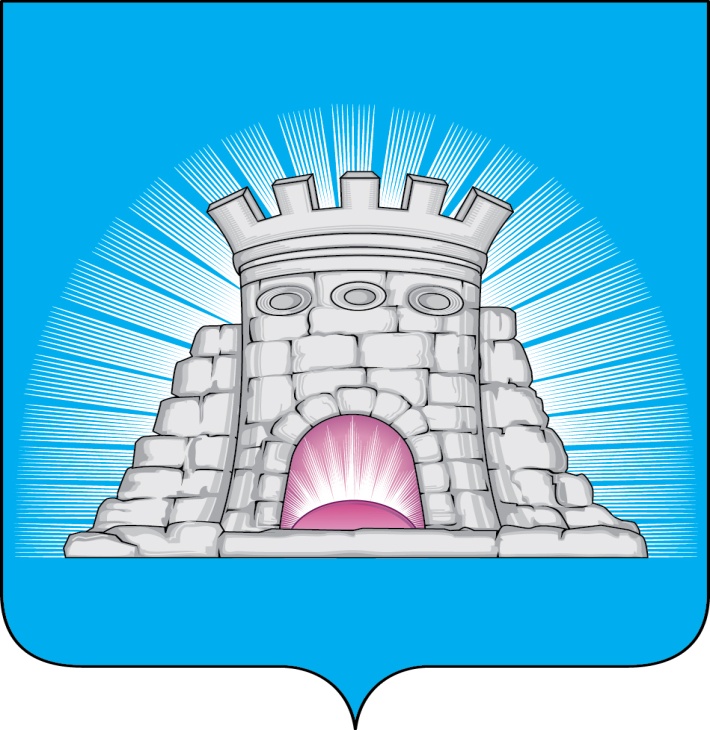                                ПОСТАНОВЛЕНИЕ                                                 02.08.2023         №   1152/8г.Зарайск                   Об утверждении административного регламента                                    предоставления муниципальной услуги по предоставлению                    мест  для захоронения (подзахоронения),  оформлению                        удостоверений о захоронениях, перерегистрации захоронений                    на других лиц, выдаче разрешений на установку (замену)                           надмогильных сооружений (надгробий), ограждений мест                       захоронений, извлечение останков (праха) умерших для                     последующего перезахоронения на территории                   городского округа Зарайск Московской области       В соответствии с Федеральными законами  от 06.10.2003 №  131-ФЗ «Об общих принципах организации местного самоуправления в Российской Федерации», от 27.07.2010 №210-ФЗ «Об организации предоставления государственных и муниципальных услуг», от 12.01.1996 № 8-ФЗ «О погребении и похоронном деле», Законом  Московской области от 17.07.2007 № 115/2007-ОЗ «О погребении и похоронном деле в Московской области», постановлением Правительства Московской области от 31.12.2014 № 1178/52 «Об утверждении Порядка деятельности общественных кладбищ и крематориев на территории  Московской области», на основании Распоряжения  Государственного Управления Региональной Безопасности от 13.06.2023 № 25-РГУ «О внесении изменений в типовой  Административный регламент  предоставления муниципальной услуги по предоставлению мест для захоронения (подзахоронения), оформлению удостоверений о захоронениях, перерегистрации захоронений  на других лиц, выдаче разрешений на установку (замену) надмогильных сооружений (надгробий), ограждений мест          захоронений, извлечение останков (праха) умерших для                     последующего перезахоронения»; руководствуясь Уставом муниципального образования городской округ Зарайск Московской области,                                П О С Т А Н О В Л Я Ю:                                                                                                                  011838     1. Утвердить «Административный регламент предоставления муниципальной услуги по предоставлению мест для захоронения (подзахоронения), оформлению удостоверений о захоронениях, перерегистрации захоронений  на других лиц, выдаче разрешений на установку (замену)  надмогильных сооружений (надгробий), ограждений мест  захоронений, извлечение останков (праха) умерших для последующего перезахоронения на территории  городского округа Зарайск Московской области» (прилагается).     2. Признать утратившим силу постановление главы городского округа  Зарайск Московской области от 21.06.2022 № 1027/6 «Об утверждении административного регламента» предоставления муниципальной услуги по предоставлению мест для захоронения (подзахоронения), оформлению удостоверений о захоронениях, перерегистрации захоронений  на других лиц, выдаче разрешений на установку (замену)  надмогильных сооружений (надгробий), ограждений мест  захоронений, извлечение останков (праха) умерших для последующего перезахоронения на территории  городского округа Зарайск Московской области.     3. Службе по взаимодействию со СМИ администрации городского округа Зарайск Московской области обеспечить опубликование настоящего постановления в периодическом печатном издании «Зарайский вестник» - приложении к общественно-политической газете «За новую жизнь»  и  разместить на официальном сайте администрации городского округа Зарайск Московской области в сети «Интернет»  (https://zarrayon.ru/).И.О. главы городского округа Зарайск  А.А. ПростоквашинВерно:Начальник службы делопроизводства  Л.Б. Ивлева                                                                    02.08.2023Послано: в дело,  Москалеву С.В., ОЭиИ, ФУ, СВ со СМИ,  МКУ «Зарайский ритуал», прокуратуре юридический отдел. М.А. Глухих66-2-43-02